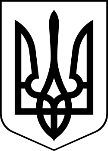 УкраїнаМЕНСЬКА МІСЬКА РАДАЧернігівська область(шоста сесія восьмого скликання)РІШЕННЯ31 травня 2021 року	№ 275Про внесення змін до договору оренди землі від 10 липня 2020 року 	Розглянувши звернення Нужняк Наталії Федорівни щодо внесення змін до Договору оренди землі від 10 липня 2020 року, укладеного з ТОВ «Куковицьке» на земельну ділянку площею 0,0573 га кадастровий номер 7423085001:01:001:0293 для будівництва та обслуговування будівель торгівлі, яка знаходиться на території Менської міської територіальної громади за адресою: с. Куковичі, по вул. Миру, 51, замінивши сторону в частині «Орендар», у зв’язку з набуттям права приватної власності на об’єкт нерухомого майна, розташованого на зазначеній земельній ділянці, керуючись ст. ст. 12, 120, 122, 1481 Земельного кодексу України, ст. 26 Закону України «Про місцеве самоврядування в Україні», ст.7 Закону України «Про оренду землі», Менська міська рада ВИРІШИЛА:Змінити сторону укладання Договору оренди землі від 10 липня 2020 року, укладеного з ТОВ «Куковицьке» на земельну ділянку площею 0,0573 га кадастровий номер 7423085001:01:001:0293 для будівництва та обслуговування будівель торгівлі, яка знаходиться на території Менської міської територіальної громади за адресою: с. Куковичі, по вул.Миру, 51, в частині «Орендар», визначивши орендарем Нужняк Наталію Федорівну, у зв’язку з набуттям права приватної власності на об’єкт нерухомого майна.Встановити орендну плату за земельну ділянку зазначену в пункті 1 цього рішення, в розмірі 12 % від нормативної грошової оцінки в рік, відповідно до рішення 40 сесії Менської міської ради 7 скликання від 10 липня 2020 року №257 «Про затвердження ставок орендної плати за земельні ділянки на території Менської ОТГ», яка повинна сплачуватись в строки передбачені чинним законодавством.Доручити міському голові укласти відповідну додаткову угоду до договору оренди землі зазначеного у п.1 даного рішення.Контроль за виконанням рішення покласти на постійну комісію з питань містобудування, будівництва, земельних відносин та охорони природи, згідно до Регламенту роботи Менської міської ради восьмого скликання та на заступника міського голови з питань діяльності виконавчих органів ради В.І.Гнипа.Міський голова	Г.А. Примаков